Town ofPeru, Massachusetts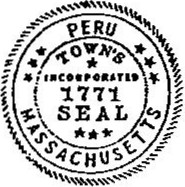 May 7, 2018Community Center, 3 E. Main Rd.											OFFICIALMinutes to Board of Selectmen’s MeetingPresent:Bruce Mr. Cullett, Chairman BOS/Police Sergeant		Ed Munch, Selectman/Historical CommissionVerne Leach, Selectman/ACO/Transfer AttendantCaleb Mitchell, Town AdministratorJustin Russell, Highway SuperintendentBrian Dewkett, Fire ChiefTim Sears, Building InspectorIrene Morrison, Selectmen’s SecretaryResidents: Nannette Mone, Evan GosselmGuest:  Jim Barry, Western Mass Regional Coordinator for Mass Dept. of Energy ResourcesItem 1:	   Call to orderMeeting called to order at 6:00 P.M.Item 2:   Roll CallChairman Cullett present, Selectman Munch present, Selectman Leach presentItem 3:   State recording status Recording:  Selectman Leach, Secretary MorrisonItem 4:   Review and Approve Meeting Minutes for 4/23/18 & 4/30/18Mr. Cullett motions to approve 4/23/18 Meeting Minutes pending changes. Mr. Leach seconds. All in agreement.     VOTE 3-0Mr. Cullett motions to approve 4/30/18 Meeting Minutes pending changes. Mr. Leach seconds. All in agreement.     VOTE 3-0Item 5:   Report from DepartmentsFire Dept. – Chief Dewkett ReportingChief Dewkett reviewed with the BOS the set up he has planned for parking, including handicap access, and entrance to the Annual Town Meeting at the Fire Station on May 12, 2018. Chief Dewkett said there was a Medical Call at 2:12 A.M. on Thursday morning, May 3, 2018, and supposedly Narcan was used by the calling party. He said that Dispatch called Chief Heneault, who called and told Chief Dewkett to call the State Police. Chief Dewkett asked if there was anything that could be done so that when a call is received on the overnight shift regarding an overdose, Dispatch calls whomever is on call, and whether on call or not, to inform Sargent Cullett. Mr. Cullett recused himself, and speaking as Police Sargent Cullett said that we may want to have the Standard Operating Procedure (SOP) revised so that it’s a simultaneous dispatch for an overdose. Sargent Cullett said he should have been first on the call list. Mr. Dewkett asked what Sargent Cullett thought of emergency responders carrying or getting trained in the use of Narcan.   Sargent Cullett said it’s something that should be considered. He will talk to Chief Heneault about the overnight stuff. Highway Dept. – Supt. Russell reportingSupt. Russell said that Travis is back from Medical Leave, and has notified Supt. Russell via text saying that he was giving his 2-week notice. Next Friday will be his last day. Supt. Russell said that he did a Review with Bradley today, and would like to talk about giving him a raise. Bradley obtained both licenses that we wanted him to get. Supt. Russell said with the beginning of Spring construction season, if any other high paying job came up, what’s keeping Brad here? He indicated that he’d like to give Bradley a 50¢ raise for each of the licenses that he has obtained. Bradley has also stated his interest in obtaining his Class-A License. Supt. Russell said if there’s any money in the Continuing Ed account, he’d like to send Bradley to school for his Class-A. His getting his Class-A would greatly benefit the Highway Dept.Mr. Munch motions that we give Bradley a 50¢ raise for each of his licenses, totaling $1.00 hr. starting immediately. Mr. Cullett seconds. All in agreement.     VOTE 3-0Supt. Russell said that he got the Mack back from Cameroda, and it seems to be good. They called Supt. Russell saying that they had another truck apart that had the same rear-end in it, and that they found a shim in it that was missing on their build sheet. So, that shim’s been missing since they put it together the first time in September, and they’re still trying to tell Supt. Russell the reason why it broke the 2nd time was a wheel slip edge, or shock well. They didn’t make Supt. Russell sign anything when he went to pick up the truck, but the next day, he received a Statement in the mail to go along with the parts that they billed us for a second time to rebuild when it still wasn’t right. Supt. Russell called them today and talked to the Warranty Representative, and he was supposed to have a meeting today or tomorrow. Supt. Russell said, “we’re not paying them. It was wrong the first time they re-built it. They admitted there was a part missing on the build sheet. It’s not their fault, but we paid them $ 5,400.00 to fix it right the first time. Mr. Munch said that it wasn’t done correctly the first time. If we must go to Legal Counsel, we will. Supt. Russell said he found a Sullair Portable Air Compressor for running jack hammers for $3,000.00 with 2 big air hose reels on it. It has a John Deere motor in it. It has about 900 hours on it, and runs good. He feels it’s a good price, and is something he’s thinking about buying after the new Fiscal Year comes. A lot of the repairs that need to be done on Rt. 143, will require the use of jack hammers to remove some of the blacktop, fix some of the catch basins etc. Supt. Russell asked ACO Leach when the animal shed was going to be built. He will be getting the fuel tank, and must get all the things off the concrete pad. He indicated that he’s been picking up the vinyl siding every week since before winter. He has tried to put boards on it so that it doesn’t blow away. With Travis leaving, Mr. Russell requested if he could contact Ryan Palmer to see if he’s still interested in the position he interviewed for on 8/28/17.BOS ReportingMr. Leach indicated that we received an update from the Board of Health (BOH) regarding David Drive. There will be an inspection of the property on 5/15/18 at 3:00 P.M. Sargent Cullett said that he escorted the Conservation Commission and Mass DEP last Wednesday evening to the site. He said that the homeowner was not home, so they didn’t go on the property, but were able to view it from different angles. They all agreed that there are Wetland Violations.Mr. Cullett informed the BOS that Jim Kenney wants to resign as Chairman of the Historical Commission, but would like to remain as a Member. Item 6:   Open & Review sealed bids to conduct an Audit of the Financial Accounts and Records               of the Town of Peru for Fiscal Year 2017At 6:28 P.M., Mr. Cullett opened a sealed bid from Roselli, Clark & Asso. from Woburn, MA for the Audit of Financial Accounts & Records of the Town of Peru for FY2017. TA Mitchell said that requests for bids were sent to four different Public Accounting Firms. No other bids have been received. Mr. Cullett said that the BOS would take this bid under advisement so that they can review it. The total for the bid is $14,900.00. Mr. Munch said that this will be carried to the next BOS Meeting of 5/14/18 where they will discuss and possibly vote to award at the next meeting. Item 7:   Discuss, Review and Vote to award Bid for Masonry Repair Work for the Town Hall              Community CenterMr. Cullett indicated that a bid received from Champlain Masonry didn’t include the entire scope of work. He met with them again 2-3 weeks ago to ask them to revise it. They said they would get back to him. To date, they have not submitted a revised proposal.Another bid has been received for masonry repairs to the Community Center at Town Hall. The bid is from Rivers Edge Masonry in the amount of $ 9,500.00. Mr. Cullett motions to award to Rivers Edge Masonry. Mr. Leach seconds. All in agreement.     VOTE 3-0Item 8:   Discussion and Review of Application for Employment by Richard C. Nelson as a part                Time per diem employee at the Transfer StationMr. Nelson was not able to make it to the meeting. Topic will be discussed at the BOS Meeting of 5/21/18.Item 9:   Informational Meeting on “Stretch Energy Code” Massachusetts Building Code               780 CMR Appendix 115.AA at 7:00Jim Barry, Western Mass Regional Coordinator for Mass Dept. of Resources presented an informational “meeting to the BOS and attendees with a slide show explaining the “Stretch Energy Code” associated with the Massachusetts Building Code 780 CMR Appendix 115.AA. One of the 5 steps to become a “Green Community” is the adoption of the “Stretch Energy Code” as a General Bylaw at the Annual Town Meeting. See Attachment: “Stretch Appendix to the Building Energy Code in Massachusetts”Item 10:   Review and approve accounts payable, treasury warrants, payroll warrant Item 11:   AdjournMr. Cullett motions to adjourn the BOS Meeting. Mr. Leach seconds.  All in agreement.     VOTE 3-0Meeting adjourned at 8:28 P.M.Articles used at BOS MeetingMeeting Minutes of 4/23/18 & 4/30/18Agenda of 5/7/18Sign in sheet for 5/7/18Bid for Town Audit from Roselli, Clark & Associates Bid for Masonry repairs on Community Center exterior wall from Rivers Edge MasonryLetter to homeowner on David Drive of “Notice of Inspection” of propertyStretch Energy Code: Stretch Appendix 115.AA 780 CMR Building Energy Code in MassachusettsPayroll Warrant 45PVendor Warrant 20V2018Respectfully submitted,Irene J. MorrisonIrene J. MorrisonSelectmen SecretaryChairman, Bruce Cullett		_________________________________________Selectman, Verne Leach 	_________________________________________Selectman, Ed Munch	 	__________________________________________Approved: _____________